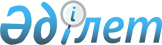 "2016-2018 жылдарға арналған аудан бюджеті туралы" Арал аудандық мәслихатының 2015 жылғы 24 желтоқсандағы № 266 шешіміне өзгерістер мен толықтырулар енгізу туралы
					
			Мерзімі біткен
			
			
		
					Қызылорда облысы Арал аудандық мәслихатының 2016 жылғы 05 қыркүйектегі № 37 шешімі. Қызылорда облысының Әділет департаментінде 2016 жылғы 16 қыркүйекте № 5597 болып тіркелді. Қолданылу мерзімінің аяқталуына байланысты тоқтатылды      "Қазақстан Республикасының Бюджет кодексі" Қазақстан Республикасының 2008 жылғы 4 желтоқсандағы кодексіне, "Қазақстан Республикасындағы жергілікті мемлекеттік басқару және өзін-өзі басқару туралы" Қазақстан Республикасының 2001 жылғы 23 қаңтардағы Заңының 6-бабының 1-тармағының 1) тармақшасына сәйкес Арал аудандық мәслихаты ШЕШІМ ҚАБЫЛДАДЫ:

      1. "2016-2018 жылдарға арналған аудан бюджеті туралы" Арал аудандық мәслихатының 2015 жылғы 24 желтоқсандағы кезекті қырық төртінші сессиясының № 266 шешіміне (нормативтік құқықтық актілердің мемлекеттік тіркеу Тізілімінде 5290 нөмірімен тіркелген, аудандық "Толқын" газетінің 2016 жылғы 20 қаңтардағы №5 санында жарияланған) мынадай өзгерістер мен толықтырулар енгізілсін:

      1-тармақ мынадай жаңа редакцияда жазылсын:

      "1) кірістер – 10 219 764 мың теңге, оның ішінде:

      салықтық түсімдер – 2 006 684 мың теңге;

      салықтық емес түсімдер – 7 010 мың теңге;

      негізгі капиталды сатудан түсетін түсімдер – 15 000 мың теңге;

      трансферттер түсімдері – 8 191 070 мың теңге;

      2) шығындар – 10 269 375,6 мың теңге;

      3) таза бюджеттік кредит беру – 11 425 мың теңге;

      бюджеттік кредиттер – 19 089 мың теңге;

      бюджеттік кредиттерді өтеу – 7 664 мың теңге;

      4) қаржы активтерімен жасалатын операциялар бойынша сальдо - 0; 

      қаржы активтерін сатып алу - 0;

      мемлекеттік қаржы активтерін сатудан түсетін түсімдер - 0;

      5) бюджет тапшылығы (профициті) - - 61 036,6 мың теңге;

      6) бюджет тапшылығын қаржыландыру (профицитін пайдалану) – 61 036,6 мың теңге.";

      "2016-2018 жылдарға арналған аудан бюджеті туралы" Арал аудандық мәслихатының 2015 жылғы 24 желтоқсандағы кезекті қырық төртінші сессиясының № 266 шешімінің 1, 4 қосымшалары осы шешімнің 1-2 қосымшаларына сәйкес жазылсын. 

      2. Осы шешім оның алғашқы ресми жарияланған күнінен бастап қолданысқа енгізіледі және 2016 жылдың 1 қаңтарынан бастап пайда болған қатынастарға таралады.

 2016 жылға арналған аудан бюджеті      мың теңге

 Аудандағы қаланың, кенттердің, ауылдық округтердің бюджеттік бағдарламалары бойынша 2016 жылға арналған шығындар көлемі
					© 2012. Қазақстан Республикасы Әділет министрлігінің «Қазақстан Республикасының Заңнама және құқықтық ақпарат институты» ШЖҚ РМК
				
      Аудандық мәслихаттың кезектен

      тыс жетінші сессиясының төрағасы,

      аудандық мәслихат хатшысының

      уақытша міндетін атқарушы

      А. Асанбаев
2016 жылғы "05" қыркүйектегі №37 Арал аудандық мәслихатыныңкезектен тыс жетінші сессиясының шешіміне 1-қосымша2015 жылғы "24" желтоқсандағы №266 Арал аудандық мәслихатыныңкезекті қырық төртінші сессиясының шешіміне 1-қосымшаСанаты 

Санаты 

Санаты 

Санаты 

2016 жыл сомасы

Сыныбы 

Сыныбы 

Сыныбы 

2016 жыл сомасы

Ішкі сыныбы

Ішкі сыныбы

2016 жыл сомасы

Атауы 

2016 жыл сомасы

1

2

3

4

5

1. Кірістер

10 219 764,0

1

Салықтық түсімдер

2 006 684,0

01

Табыс салығы

515 117,0

2

Жеке табыс салығы

515 117,0

03

Әлеуметтiк салық

389 017,0

1

Әлеуметтiк салық

389 017,0

04

Меншiкке салынатын салықтар

1 055 790,8

1

Мүлiкке салынатын салықтар

969 021,8

3

Жер салығы

21 332,0

4

Көлiк құралдарына салынатын салық

65 257,0

5

Бiрыңғай жер салығы

180,0

05

Тауарларға, жұмыстарға және қызметтерге салынатын iшкi салықтар

41 059,2

2

Акциздер

7 350,0

3

Табиғи және басқа да ресурстарды пайдаланғаны үшiн түсетiн түсiмдер

12 300,0

4

Кәсiпкерлiк және кәсiби қызметтi жүргiзгенi үшiн алынатын алымдар

20 391,2

5

Ойын бизнесіне салық

1 018,0

 

08

Заңдық мәнді іс-әрекеттерді жасағаны және (немесе) оған уәкілеттігі бар мемлекеттік органдар немесе лауазымды адамдар құжаттар бергені үшін алынатын міндетті төлемдер

5 700,0

1

Мемлекеттiк баж

 5 700,0

2

Салықтық емес түсімдер

7 010,0

01

Мемлекеттік меншіктен түсетін кірістер

 3 010,0

5

Мемлекет меншігіндегі мүлікті жалға беруден түсетін кірістер 

3 000,0

7

Мемлекеттік бюджеттен берілген кредиттер бойынша сыйақылар

10,0

06

Басқа да салықтық емес түсімдер

4 000,0

1

Басқа да салықтық емес түсімдер

4 000,0

3

Негiзгi капиталды сатудан түсетін түсімдер

15 000,0

03

Жердi және материалдық емес активтердi сату

15 000,0

1

Жердi сату

10 000,0

2

Материалдық емес активтерді сату

5 000,0

4

Трансферттердің түсімдері

8 191 070,0

02

Мемлекеттiк басқарудың жоғары тұрған органдарынан түсетiн трансферттер

8 191 070,0

2

Облыстық бюджеттен түсетiн трансферттер

8 191 070,0

Функционалдық топ

Функционалдық топ

Функционалдық топ

Функционалдық топ

2016 жыл сомасы

Бюджеттік бағдарламалардың әкімшісі

Бюджеттік бағдарламалардың әкімшісі

Бюджеттік бағдарламалардың әкімшісі

2016 жыл сомасы

Бағдарлама 

Бағдарлама 

2016 жыл сомасы

Атауы 

2016 жыл сомасы

2. Шығындар

10 269 375,6

01

Жалпы сипаттағы мемлекеттік қызметтер

886 872,4

112

Аудан (облыстық маңызы бар қала) мәслихатының аппараты

27 873,0

001

Аудан (облыстық маңызы бар қала) мәслихатының қызметін қамтамасыз ету жөніндегі қызметтер

27 097,0

003

Мемлекеттік органның күрделі шығындары

776,0

122

Аудан (облыстық маңызы бар қала) әкімінің аппараты

144 626,4

001

Аудан (облыстық маңызы бар қала) әкімінің қызметін қамтамасыз ету жөніндегі қызметтер

133 725,4

003

Мемлекеттік органның күрделі шығындары

10 901,0

123

Қаладағы аудан, аудандық маңызы бар қала, кент, ауыл, ауылдық округ әкімінің аппараты

512 171,0

001

Қаладағы аудан, аудандық маңызы бар қала, кент, ауыл, ауылдық округ әкімінің қызметін қамтамасыз ету жөніндегі қызметтер

504 563,0

022

Мемлекеттік органның күрделі шығындары

7 608,0

452

Ауданның (облыстық маңызы бар қаланың) қаржы бөлімі

28 901,0

 

001

Ауданның (облыстық маңызы бар қаланың) бюджеттін орындау және коммуналдық меншігін басқару саласындағы мемлекеттік саясатты іске асыру жөніндегі қызметтер

26 969,0

003

Салық салу мақсатында мүлікті бағалауды жүргізу

1 932,0

453

Ауданның (облыстық маңызы бар қаланың) экономика және бюджеттік жоспарлау бөлімі

30 207,0

 

001

Экономикалық саясатты, мемлекеттік жоспарлау жүйесін қалыптастыру және дамыту саласындағы мемлекеттік саясатты іске асыру жөніндегі қызметтер

29 847,0

004

Мемлекеттік органның күрделі шығындары

360,0

 

458

Ауданның (облыстық маңызы бар қаланың) тұрғын үй-коммуналдық шаруашылығы, жолаушылар көлігі және автомобиль жолдары бөлімі

24 619,0

 

001

Жергілікті деңгейде тұрғын үй-коммуналдық шаруашылығы, жолаушылар көлігі және автомобиль жолдары саласындағы мемлекеттік саясатты іске асыру жөніндегі қызметтер

23 619,0

013

Мемлекеттік органның күрделі шығындары

1 000,0

467

Ауданның (облыстық маңызы бар қаланың) құрылыс бөлімі

47 143,0

040

Мемлекеттік органдардың объектілерін дамыту

47 143,0

493

Ауданның (облыстық маңызы бар қаланың) кәсіпкерлік, өнеркәсіп және туризм бөлімі

16 385,0

 

001

Жергілікті деңгейде кәсіпкерлікті, өнеркәсіпті және туризмді дамыту саласындағы мемлекеттік саясатты іске асыру жөніндегі қызметтер 

15 662,0

003

Мемлекеттік органның күрделі шығындары

723,0

 

801

Ауданның (облыстық маңызы бар қаланың) жұмыспен қамту, әлеуметтік бағдарламалар және азаматтық хал актілерін тіркеу бөлімі

54 947,0

 

001

Жергілікті деңгейде жұмыспен қамту, әлеуметтік бағдарламалар және азаматтық хал актілерін тіркеу саласындағы мемлекеттік саясатты іске асыру жөніндегі қызметтер

53 732,0

003

Мемлекеттік органның күрделі шығындары

1 215,0

02

Қорғаныс

4 894,0

122

Аудан (облыстық маңызы бар қала) әкімінің аппараты

4 894,0

005

Жалпыға бірдей әскери міндетті атқару шеңберіндегі іс-шаралар

4 894,0

03

Қоғамдық тәртіп, қауіпсіздік, құқықтық, сот, қылмыстық-атқару қызметі

3 244,0

 

458

Ауданның (облыстық маңызы бар қаланың) тұрғын үй-коммуналдық шаруашылығы, жолаушылар көлігі және автомобиль жолдары бөлімі

3 244,0

021

Елді мекендерде жол қозғалысы қауіпсіздігін қамтамасыз ету

3 244,0

04

Білім беру

7 121 523,1

123

Қаладағы аудан, аудандық маңызы бар қала, кент, ауыл, ауылдық округ әкімінің аппараты

792 780,0

004

Мектепке дейінгі тәрбие мен оқыту ұйымдарының қызметін қамтамасыз ету

590 316,0

041

Мектепке дейінгі білім беру ұйымдарында мемлекеттік білім беру тапсырысын іске асыруға

202 464,0

464

Ауданның (облыстық маңызы бар қаланың) білім бөлімі

6 070 847,1

003

Жалпы білім беру

5 881 079,1

006

Балаларға қосымша білім беру

189 768,0

465

Ауданның (облыстық маңызы бар қаланың) дене шынықтыру және спорт бөлімі

53 577,0

017

Балалар мен жасөспірімдерге спорт бойынша қосымша білім беру

53 577,0

467

Ауданның (облыстық маңызы бар қаланың) құрылыс бөлімі

46 602,0

024

Бастауыш, негізгі орта және білім беру объектілерін салу және реконструкциялау

46 602,0

464

Ауданның (облыстық маңызы бар қаланың) білім бөлімі

 157 717,0

001

Жергілікті деңгейде білім беру саласындағы мемлекеттік саясатты іске асыру жөніндегі қызметтер

24 927,0

004

Ауданның (облыстық маңызы бар қаланың) мемлекеттiк бiлiм беру мекемелерінде білім беру жүйесін ақпараттандыру

6 375,0

 

005

Ауданның (облыстық маңызы бар қаланың) мемлекеттiк бiлiм беру мекемелер үшiн оқулықтар мен оқу-әдiстемелiк кешендерді сатып алу және жеткiзу

66 509,0

007

Аудандық (қалалық) ауқымдағы мектеп олимпиадаларын және мектептен тыс іс-шараларды өткізу

2 778,0

 

015

Жетім баланы (жетім балаларды) және ата-аналарының қамқорынсыз қалған баланы (балаларды) күтіп-ұстауға қамқоршыларға (қорғаншыларға) ай сайынғы ақшалай қаражат төлемі

16 023,0 

 

029

Балалар мен жасөспірімдердің психикалық денсаулығын зерттеу және халыққа психологиялық – медициналық-педагогикалық консультациялық көмек көрсету

9 166,0

067

Ведомстволық бағыныстағы мемлекеттік мекемелерінің және ұйымдарының күрделі шығыстары

30 663,0

068

Халықтың компьютерлік сауаттылығын арттыруды қамтамасыз ету

1 276,0

05

Денсаулық сақтау 

1 417,0

123

Қаладағы аудан, аудандық маңызы бар қала, кент, ауыл, ауылдық округ әкімінің аппараты

1 417,0

 

002

Шұғыл жағдайларда сырқаты ауыр адамдарды дәрігерлік көмек көрсететін ең жақын денсаулық сақтау ұйымына дейін жеткізуді ұйымдастыру

1 417,0

06

Әлеуметтiк көмек және әлеуметтiк қамсыздандыру

484 217,0

464

Ауданның (облыстық маңызы бар қаланың) білім бөлімі

2 183,0

030

Патронат тәрбиешілерге берілген баланы (балаларды) асырап бағу

2 183,0

 

801

Ауданның (облыстық маңызы бар қаланың) жұмыспен қамту, әлеуметтік бағдарламалар және азаматтық хал актілерін тіркеу бөлімі

135 764,0

010

Мемлекеттік атаулы әлеуметтік көмек 

263,0

016

18 жасқа дейінгі балаларға мемлекеттік жәрдемақылар

134 671,0

025

Өрлеу жобасы бойынша келісілген қаржылай көмекті енгізу

830,0

123

Қаладағы аудан, аудандық маңызы бар қала, кент, ауыл, ауылдық округ әкімінің аппараты

58 560,0

003

Мұқтаж азаматтарға үйінде әлеуметтік көмек көрсету

58 560,0

 

801

Ауданның (облыстық маңызы бар қаланың) жұмыспен қамту, әлеуметтік бағдарламалар және азаматтық хал актілерін тіркеу бөлімі

239 190,0

004

Жұмыспен қамту бағдарламасы

6 623,0

 

006

Ауылдық жерлерде тұратын денсаулық сақтау, білім беру, әлеуметтік қамтамасыз ету, мәдениет, спорт және ветеринар мамандарына отын сатып алуға Қазақстан Республикасының заңнамасына сәйкес әлеуметтік көмек көрсету

21 308,0

007

Тұрғын үйге көмек көрсету

39 446,0

 

008

1999 жылдың 26 шілдесінде "Отан", "Даңқ" ордендерімен марапатталған, "Халық Қаһарманы" атағын және республиканың құрметті атақтарын алған азаматтарды әлеуметтік қолдау

370,0

 

009

Үйден тәрбиеленіп оқытылатын мүгедек балаларды материалдық қамтамасыз ету

3 863,0

011

Жергілікті өкілетті органдардың шешімі бойынша мұқтаж азаматтардың жекелеген топтарына әлеуметтік көмек

112 297,0

014

Мұқтаж азаматтарға үйде әлеуметтiк көмек көрсету

1 444,0

 

017

Мүгедектерді оңалту жеке бағдарламасына сәйкес мұқтаж мүгедектерді міндетті гигиеналық құралдармен және ымдау тілі мамандарының қызмет көрсетуін, жеке көмекшілермен қамтамасыз ету

52 674,0

023

Жұмыспен қамту орталықтарының қызметін қамтамасыз ету 

1 165,0

123

Қаладағы аудан, аудандық маңызы бар қала, кент, ауыл, ауылдық округ әкімінің аппараты

39 957,0

026

Жергілікті деңгейде халықты жұмыспен қамтуды қамтамасыз ету

39 957,0

 

458

Ауданның (облыстық маңызы бар қаланың) тұрғын үй-коммуналдық шаруашылығы, жолаушылар көлігі және автомобиль жолдары бөлімі

1 888,0

050

Мүгедектердің құқықтарын қамтамасыз ету және өмір сүру сапасын жақсарту жөніндегі іс-шаралар жоспарын іске асыру

1 888,0

 

801

Ауданның (облыстық маңызы бар қаланың) жұмыспен қамту, әлеуметтік бағдарламалар және азаматтық хал актілерін тіркеу бөлімі

6 675,0

018

Жәрдемақыларды және басқа да әлеуметтік төлемдерді есептеу, төлеу мен жеткізу бойынша қызметтерге ақы төлеу

1 946,0

050

Мүгедектердің құқықтарын қамтамасыз ету және өмір сүру сапасын жақсарту жөніндегі іс-шаралар жоспарын іске асыру

4 729,0

07

Тұрғын үй-коммуналдық шаруашылық

194 082,8

 

458

Ауданның (облыстық маңызы бар қаланың) тұрғын үй-коммуналдық шаруашылығы, жолаушылар көлігі және автомобиль жолдары бөлімі

400,0

049

Көп пәтерлі тұрғын үйлерде энергетикалық аудит жүргізу 

400,0

123

Қаладағы аудан, аудандық маңызы бар қала, кент, ауыл, ауылдық округ әкімінің аппараты

2 351,0

014

Елді мекендерді сумен жабдықтауды ұйымдастыру

2 351,0

 

458

Ауданның (облыстық маңызы бар қаланың) тұрғын үй-коммуналдық шаруашылығы, жолаушылар көлігі және автомобиль жолдары бөлімі

1 662,0

012

Сумен жабдықтау және су бұру жүйесінің жұмыс істеуі

1 662,0

467

Ауданның (облыстық маңызы бар қаланың) құрылыс бөлімі

74 410,0

005

Коммуналдық шаруашылығын дамыту

4 692,0

006

Сумен жабдықтау және су бұру жүйесін дамыту

24 813,0

007

Қаланы және елді мекендерді абаттандыруды дамыту

44 905,0

123

Қаладағы аудан, аудандық маңызы бар қала, кент, ауыл, ауылдық округ әкімінің аппараты

23 409,8

008

Елді мекендердегі көшелерді жарықтандыру

7 458,0

009

Елдi мекендердiң санитариясын қамтамасыз ету

4 290,0

011

Елді мекендерді абаттандыру мен көгалдандыру

11 661,8

 

458

Ауданның (облыстық маңызы бар қаланың) тұрғын үй-коммуналдық шаруашылығы, жолаушылар көлігі және автомобиль жолдары бөлімі

91 850,0

015

Елді мекендердегі көшелерді жарықтандыру

19 299,0

018

Елдi мекендердi абаттандыру және көгалдандыру

72 551,0

08

Мәдениет, спорт, туризм және ақпараттық кеңістiк

642 844,0

123

Қаладағы аудан, аудандық маңызы бар қала, кент, ауыл, ауылдық округ әкімінің аппараты

226 677,0

006

Жергілікті деңгейде мәдени-демалыс жұмыстарын қолдау

226 677,0

455

Ауданның (облыстық маңызы бар қаланың) мәдениет және тілдерді дамыту бөлімі

156 522,0

003

Мәдени-демалыс жұмысын қолдау

124 463,0

009

Тарихи-мәдени мұра ескерткіштерін сақтауды және оларға қол жетімділікті қамтамасыз ету

32 059,0

465

Ауданның (облыстық маңызы бар қаланың) дене шынықтыру және спорт бөлімі

82 849,0

001

Жергілікті деңгейде дене шынықтыру және спорт саласындағы мемлекеттік саясатты іске асыру жөніндегі қызметтер

13 127,0

004

Мемлекеттік органның күрделі шығындары

2 493,0

005

Ұлттық және бұқаралық спорт түрлерін дамыту

47 338,0

006

Аудандық (облыстық маңызы бар қалалық) деңгейде спорттық жарыстар өткізу

19 491,0

032

Ведомостволық бағыныстағы мемлекеттік мекемелерінің және ұйымдарының күрделі шығыстары

400,0

467

Ауданның (облыстық маңызы бар қаланың) құрылыс бөлімі

2 607,0

006

Спорт объектілерін дамыту

2 607,0

455

Ауданның (облыстық маңызы бар қаланың) мәдениет және тілдерді дамыту бөлімі

124 335,0

006

Аудандық (қалалық) кiтапханалардың жұмыс iстеуi

122 456,0

007

Мемлекеттік тілді және Қазақстан халықтарының басқа да тілдерін дамыту

1 879,0

456

Ауданның (облыстық маңызы бар қаланың) ішкі саясат бөлімі

10 535,0

002

Мемлекеттік ақпараттық саясат жүргізу жөніндегі қызметтер

10 535,0

455

Ауданның (облыстық маңызы бар қаланың) мәдениет және тілдерді дамыту бөлімі

15 679,0

 

001

Жергілікті деңгейде тілдерді және мәдениетті дамыту саласындағы мемлекеттік саясатты іске асыру жөніндегі қызметтер

15 373,0

032

Ведомоствалық бағыныстағы мемлекеттік мекемелерінің және ұйымдарының күрделі шығыстары 

306,0

456

Ауданның (облыстық маңызы бар қаланың) ішкі саясат бөлімі

23 640,0

 

001

Жергілікті деңгейде ақпарат, мемлекеттілікті нығайту және азаматтардың әлеуметтік сенімділігін қалыптастыру саласында мемлекеттік саясатты іске асыру жөніндегі қызметтер

21 390,0

003

Жастар саясаты саласындағы өңірлік бағдарламаларды іске асыру

2 250,0

09

Отын-энергетика кешенi және жер қойнауын пайдалану

19 070,0

467

Ауданның (облыстық маңызы бар қаланың) құрылыс бөлімі

19 070,0

009

Жылу-энергетикалық жүйені дамыту

19 070,0

 

10

Ауыл, су, орман, балық шаруашылығы, ерекше қорғалатын табиғи аумақтар, қоршаған ортаны және жануарлар дүниесін қорғау, жер қатынастары

235 171,0

462

Ауданның (облыстық маңызы бар қаланың) ауыл шаруашылығы бөлімі

28 335,0

001

Жергілікті деңгейде ауыл шаруашылығы саласындағы мемлекеттік саясатты іске асыру жөніндегі қызметтер

19 914,0

006

Мемлекеттік органның күрделі шығындары

360,0

099

Мамандардың әлеуметтік көмек көрсетуі жөніндегі шараларды іске асыру

8 061,0

473

Ауданның (облыстық маңызы бар қаланың) ветеринария бөлімі

71 818,0

001

Жергілікті деңгейде ветеринария саласындағы мемлекеттік саясатты іске асыру жөніндегі қызметтер

43 730,0

003

Мемлекеттік органның күрделі шығындары

2 525,0

006

Ауру жануарларды санитарлық союды ұйымдастыру

1 800,0

007

Қаңғыбас иттер мен мысықтарды аулауды және жоюды ұйымдастыру

5 024,0

 

008

Алып қойылатын және жойылатын ауру жануарлардың, жануарлардан алынатын өнімдер мен шикізаттың құнын иелеріне өтеу

2 909,0

009

Жануарлардың энзоотиялық аурулары бойынша ветеринариялық іс-шараларды жүргізу

11 372,0

010

Ауыл шаруашылығы жануарларын бірдейлендіру жөніндегі іс-шараларды жүргізу

4 458,0

463

Ауданның (облыстық маңызы бар қаланың) жер қатынастары бөлімі

24 877,0

 

001

Аудан (облыстық маңызы бар қала) аумағында жер қатынастарын реттеу саласындағы мемлекеттік саясатты іске асыру жөніндегі қызметтер

13 925,0

004

Жерді аймақтарға бөлу жөніндегі жұмыстарды ұйымдастыру

5 331,0

006

Аудандардың, облыстық маңызы бар, аудандық маңызы бар қалалардың, кенттердің, ауылдардың, ауылдық округтердің шекарасын белгілеу кезінде жүргізілетін жерге орналастыру

5 321,0

007

Мемлекеттік органның күрделі шығындары

300,0

473

Ауданның (облыстық маңызы бар қаланың) ветеринария бөлімі

110 141,0

011

Эпизоотияға қарсы іс-шаралар жүргізу

110 141,0

11

Өнеркәсіп, сәулет, қала құрылысы және құрылыс қызметі

110 329,0

467

Ауданның (облыстық маңызы бар қаланың) құрылыс бөлімі

96 017,0

001

Жергілікті деңгейде құрылыс саласындағы мемлекеттік саясатты іске асыру жөніндегі қызметтер

16 452,0

017

Мемлекеттік органның күрделі шығындары

250,0

119

Қазақстан Республикасы Үкіметінің арнайы резерві есебінен іс-шаралар өткізу

79 315,0

468

Ауданның (облыстық маңызы бар қаланың) сәулет және қала құрылысы бөлімі

14 312,0

001

Жергілікті деңгейде сәулет және қала құрылысы саласындағы мемлекеттік саясатты іске асыру жөніндегі қызметтер

14 158,0

004

Мемлекеттік органның күрделі шығындары

154,0

12

Көлiк және коммуникация

396 796,0

 

458

Ауданның (облыстық маңызы бар қаланың) тұрғын үй-коммуналдық шаруашылығы, жолаушылар көлігі және автомобиль жолдары бөлімі

391 958,0

022

Көлік инфрақұрылымын дамыту

5 471,0

023

Автомобиль жолдарының жұмыс істеуін қамтамасыз ету

118 728,0

045

Ауданның маңызы бар автомобиль жолдарын және елді-мекендердің көшелерін күрделі және орташа жөндеу

267 759,0

458

Ауданның (облыстық маңызы бар қаланың) тұрғын үй-коммуналдық шаруашылығы, жолаушылар көлігі және автомобиль жолдары бөлімі

4 838,0

037

Әлеуметтік маңызы бар қалалық (ауылдық), қала маңындағы және ауданішілік қатынастар бойынша жолаушылар тасымалдарын субсидиялау

4 838,0

13

Басқалар 

61 264,0

493

Ауданның (облыстық маңызы бар қаланың) кәсіпкерлік, өнеркәсіп және туризм бөлімі

360,0

006

Кәсіпкерлік қызметті қолдау

360,0

123

Қаладағы аудан, аудандық маңызы бар қала, кент, ауыл, ауылдық округ әкімінің аппараты

32 557,0

 

040

"Өңірлерді дамыту" Бағдарламасы шеңберінде өңірлерді экономикалық дамытуға жәрдемдесу бойынша шараларды іске асыру

32 557,0

452

Ауданның (облыстық маңызы бар қаланың) қаржы бөлімі

28 347,0

012

Ауданның (облыстық маңызы бар қаланың) жергілікті атқарушы органының резерві 

28 347,0

14

Борышқа қызмет көрсету

10,0

452

Ауданның (облыстық маңызы бар қаланың) қаржы бөлімі

10,0

 

013

Жергілікті атқарушы органдардың облыстық бюджеттен қарыздар бойынша сыйақылар мен өзге де төлемдерді төлеу бойынша борышына қызмет көрсету 

10,0

15

Трансферттер

107 641,3

452

Ауданның (облыстық маңызы бар қаланың) қаржы бөлімі

107 641,3

006

Нысаналы пайдаланылмаған (толық пайдаланылмаған) трансферттерді қайтару

721,8

016

Нысаналы мақсатқа сай пайдаланылмаған нысаналы трансферттерді қайтару

6 346,9

 

024

Мемлекеттік органдардың функцияларын мемлекеттік басқарудың төмен тұрған деңгейлерінен жоғарғы деңгейлерге беруге байланысты жоғары тұрған бюджеттерге берілетін ағымдағы нысаналы трансферттер

16 853,6

051

Жергілікті өзін-өзі басқару органдарына берілетін трансферттер

83 719,0

3. Таза бюджеттік кредит беру

11 425,0

Бюджеттік кредиттер

19 089,0

 

10

Ауыл, су, орман, балық шаруашылығы, ерекше қорғалатын табиғи аумақтар, қоршаған ортаны және жануарлар дүниесін қорғау, жер қатынастары

19 089,0

462

Ауданның (облыстық маңызы бар қаланың) ауыл шаруашылығы бөлімі

19 089,0

008

Мамандарды әлеуметтік қолдау шараларын іске асыруға берілетін бюджеттік кредиттер 

 19 089,0

5

Бюджеттік кредиттерді өтеу

7 664,0

1

Мемлекеттік бюджеттен берілген бюджеттік кредиттерді өтеу

7 664,0

13

Жеке тұлғаларға жергілікті бюджеттен берілген бюджеттік кредиттерді өтеу

7 664,0

4. Қаржы активтерімен жасалатын операциялар бойынша сальдо

0

Қаржы активтерін сатып алу

0

5. Бюджет тапшылығы (профициті)

- 61 036,6

6. бюджет тапшылығын қаржыландыру (профицитін пайдалану)

 61 036,6

Қарыздар түсімі

19 089,0

7

Қарыздар түсімі

19 089,0

2

Қарыз алу келісім-шарттары

19 089,0

03

Ауданның (облыстық маңызы бар қаланың) жергілікті атқарушы органы алатын қарыздар

19 089,0

16

Қарыздарды өтеу

7 664,0

452

Ауданның (облыстық маңызы бар қаланың) қаржы бөлімі

7 664,0

008

Жергілікті атқарушы органның жоғары тұрған бюджет алдындағы борышын өтеу

7 664,0

8

Бюджет қаражаттарының пайдаланылатын қалдықтары

49 611,6

1

Бюджет қаражатының бос қалдықтары

51 717,9

2

Есепті кезең соңындағы бюджет қаражатының қалдықтары

-2 106,3

2016 жылғы "05" қыркүйектегі №37Арал аудандық мәслихатыныңкезектен тыс жетінші сессиясының шешіміне2-қосымша2015 жылғы "24" желтоқсандағы №266Арал аудандық мәслихатыныңкезекті қырық төртінші сессиясының шешіміне4-қосымша№

Атауы

Бюджет сыныптамасының коды-(123001000) Қаладағы аудан, аудандық маңызы бар қаланың, кент, ауыл, ауылдық округ әкімінің қызметін қамтамасыз ету жөніндегі қызметтер 

Бюджет сыныптамасының коды-(123002000) Шұғыл жағдайларда сырқаты ауыр адамдарды дәрігерлік көмек көрсететін ең жақын денсаулық сақтау ұйымына дейін жеткізуді ұйымдастыру

Бюджет сыныптамасының коды-(123003000) Мұқтаж азаматтарға үйде әлеуметтік көмек көрсету

Бюджет сыныптамасының коды-(123004000) Мектепке дейінгі тәрбие мен оқыту ұйымдарының қызметін қамтамасыз ету

Бюджет сыныптамасының коды-(123006000) Жергілікті деңгейде мәдени-демалыс жұмыстарын қолдау

Бюджет сыныптамасының коды-(123008000) Елді мекендердегі көшелерді жарықтандыру

Бюджет сыныптамасының коды-(123009000) Елді мекендердің санитариясын қамтамасыз ету 

Бюджет сыныптамасының коды-(123011000) Елді мекендерді абаттандыру мен көгалдандыру 

Бюджет сыныптамасының коды-(123014000) Елді мекендерді сумен жабдықтауды ұйымдастыру

Бюджет сыныптамасының коды-(123022000) Мемлекеттік органның күрделі шығындары

Бюджет сыныптамасының коды-(123026000) Жергілікті деңгейде халықты жұмыспен қамтуды қамтамасыз ету

Бюджет сыныптамасының коды-(123040000) "Өңірлерді дамыту" бағдарламасы шеңберінде өңірлерді экономикалық дамытуға жәрдемдесу бойынша шараларды іске асыру

Бюджет сыныптамасының коды-(123041000) Мектепке дейінгі білім беру ұйымдарында мемлекеттік білім беру тапсырысын іске асыруға

Жинағы

1

2

3

4

5

6

7

8

9

10

11

12

13

14

15

16

1

Арал қаласы әкімінің аппараты

99 715,0

36 937,0

338 614,0

11 839,0

4 026,0

10 120,8

5 842,0

30 352,0

153 231,0

690 676,8

2

Сексеуіл кенті әкімінің аппараты

46 700,0

6 737,0

61 531,0

10 086,0

354,0

856,0

294,0

1 189,0

3 000,0

15 491,0

146 238,0

3

Жақсықылыш кенті әкімінің аппараты

24 150,0

3 137,0

18 786,0

726,0

535,0

575,0

47 909,0

4

Аралқұм ауылдық округі әкімінің аппараты

15 693,0

1 177,0

6 901,0

161,0

250,0

249,0

3 500,0

27 931,0

5

Аманөткел ауылдық округі әкімінің аппараты

19 283,0

75,0

1 705,0

21 733,0

315,0

179,0

1 291,0

225,0

759,0

2 000,0

47 565,0

6

Бөген ауылдық округі әкімінің аппараты

15 092,0

76,0

18 371,0

13 369,0

209,0

161,0

261,0

2 857,0

3 368,0

53 764,0

7

Октябрь ауылдық округі әкімінің аппараты

18 825,0

41,0

1 573,0

30 167,0

12 359,0

209,0

214,0

663,0

64 051,0

8

Жаңақұрылыс ауылдық округі әкімінің аппараты

15 433,0

153,0

19 632,0

6 403,0

107,0

298,0

1 422,0

43 448,0

9

Қаратерең ауылдық округі әкімінің аппараты

18 577,0

105,0

1 656,0

6 640,0

209,0

161,0

420,0

1 606,0

29 374,0

10

Жіңішкеқұм ауылдық округі әкімінің аппараты

15 592,0

43,0

6 940,0

209,0

107,0

272,0

23 163,0

11

Қарақұм ауылдық округі әкімінің аппараты

16 113,0

1 829,0

19 426,0

13 221,0

315,0

214,0

779,0

51 897,0

12

 Құланды ауылдық округі әкімінің аппараты

16 856,0

214,0

6 835,0

107,0

1 832,0

397,0

2 653,0

28 894,0

13

Қамыстыбас ауылдық округі әкімінің аппараты

18 859,0

1 573,0

12 170,0

209,0

214,0

200,0

744,0

1 422,0

7 409,0

42 800,0

14

Райым ауылдық округі әкімінің аппараты

16 370,0

38 623,0

22 220,0

161,0

321,0

2 500,0

80 195,0

15

Мергенсай ауылдық округі әкімінің аппараты

15 494,0

56,0

741,0

45 166,0

7 199,0

107,0

107,0

298,0

69 168,0

16

Бекбауыл ауылдық округі әкімінің аппараты

17 407,0

88,0

13 874,0

150,0

190,0

31 709,0

17

Қосаман ауылдық округі әкімінің аппараты

13 626,0

60,0

13 519,0

107,0

210,0

27 522,0

18

Ақирек ауылдық округі әкімінің аппараты

16 237,0

72,0

1 495,0

6 880,0

209,0

107,0

220,0

276,0

2 129,0

11 482,0

39 107,0

19

Қосжар ауылдық округі әкімінің аппараты

12 132,0

66,0

6 948,0

209,0

107,0

229,0

2 415,0

22 106,0

20

Сазды ауылдық округі әкімінің аппараты

13 152,0

60,0

6 678,0

107,0

286,0

11 483,0

31 766,0

21

Атанши ауылдық округі әкімінің аппараты

15 288,0

103,0

6 655,0

107,0

305,0

275,0

2 000,0

24 733,0

22

Сапақ ауылдық округі әкімінің аппараты

13 691,0

20,0

152,0

107,0

327,0

1 781,0

16 078,0

23

Жетес би ауылдық округі әкімінің аппараты

14 981,0

64,0

7 237,0

107,0

485,0

298,0

1 334,0

24 506,0

24

Беларан ауылдық округі әкімінің аппараты

15 297,0

121,0

6 971,0

107,0

556,0

289,0

1 938,0

25 279,0

Жинағы:

504 563,0

1 417,0

58 560,0

590 316,0

226 677,0

7 458,0

4 290,0

11 661,8

2 351,0

7 608,0

39 957,0

32 557,0

202 464,0

1 689 879,8

